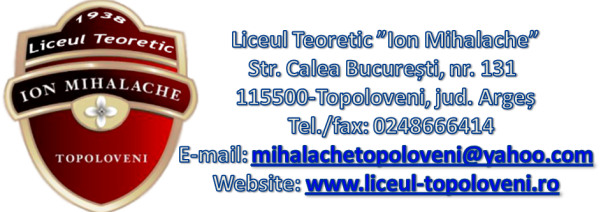 HOTĂRÂRE/04.10.2018Se aprobă în unanimitate Regulament Intern și Regulamentul de organizare și funcționare.Se aprobă în unanimitate regulamentul de funcționare a comisiilor metodice, comisii permanete, ocazionale, planuri operaționale.Se aprobă în unanimitate organigrama liceuluiSe aprobă în unanimitate organigrama CEAC, Planul Oprețional CEACSe aprobă în unanimitate Raportul anual de activitate 2017-2018Se aprobă în unanimitate Planul managerial director, director adjunct, CA, CP, graficul și tematica, atribuțiile membrilor CASe aprobă în unanimitate graficul asistențelor la oreSe aprobă în unanimitate Planul managerial, planul operațional, coordonator de proiecte și programe educativeSe aprobă în unanimitate proiectele educative la nivel județean: Concurs județean de informatică aplicată, Fericirea izvorăște din sănătate, Arta de a fi elev, arta de a fi profesor, Repere culturale românești în context universalSe aprobă în unanimitate proiectele din unitate: Între un DA și un NU ești tu, Fii responsabil în utilizarea calculatorului, Nouă ne pasă.Se aprobă în unanimitate aprobarea unui spațiu pentru Asociația de Părinți.Se aprobă în unanimitate propunerea privind achiziționarea unui număr de licențe de Windows 10.Se aprobă în unanimitate temele de atestat propuse de dna prof. Popa ElizaSe validează în unanimitate aprobarea cererilor de înscriere pentru grade didactice: Calciu Lavinia, gradul I, Dobroiu Andreea, gradul II.Se aprobă în unanimitate graficul de desfășurare a ședințelor CA: în prima săptămână a fiecărei luni, ora 12.30Se respinge cererea doamnei profesoare Florea Cerasela, în vederea închirierii sălii de sport.Se aprobă redactarea și înaintarea unei cereri către Primăria Topoloveni, în vederea obținerii statutului sălii de sport, clădire nouă și a închirierii acesteia.Director,Prof. Laura Florea